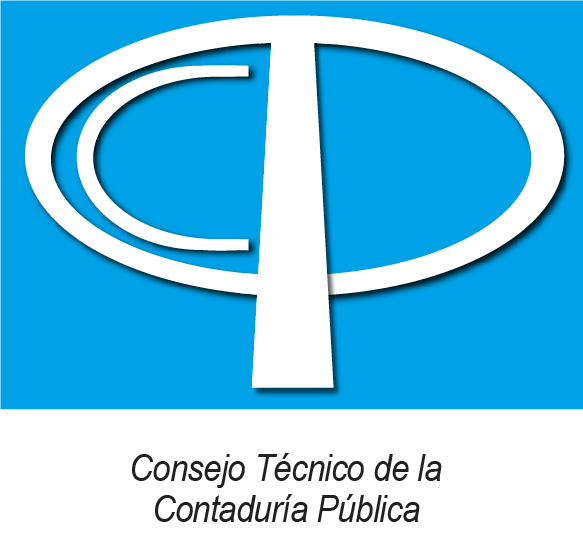 CONSECUTIVO ANULADO